LOKMANYA MEDICAL COLLEGE OF PHYSIOTHERAPY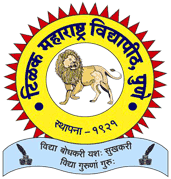 KHARGHAR, NAVI MUMBAI-410210JOINING FORMAdmission Form-Academic Year-Last Name				First NameFather’s Name / Husband’s Name			                          Mother’s NameDistrict: _____________________     State: __________________________    Pin Code:			Contact Phone: E-mail : 			1.NEET Admit Card				8. College Leaving Certificate2.NEET Receipt cum Identity-card	9.Transfer Certificate / Migration Certif. (if applicable)3. NEET Mark sheet 2018			10.Aadhar Card (Attested Xerox)4. Domicile/Nationality Certificate		11.Caste Certificate5. S.S.C. Mark Memo, Maharashtra State Board12.Caste Validity Certificate- Mandatory, Dated 2nd July 20186. H.S.C. Mark Memo, MAH. State Board	13.Non-Creamy layer Certificate (If Applicable)7. Medical Fitness Certificate (In MH- NEET Brochure format)Candidate’s Signature: 		Stamp: Date: Form No.CET Cell Form NoAIR No.NEET MarksAadhaar No.Aadhaar No.Aadhaar No.Aadhaar No.Student’s Full Name (In Capital Letters)Address (In Capital Letters)Birth Date: Birth Date: Birth Date: Birth Date: Age :Age :Age :Sex: M/FSex: M/FSex: M/FSex: M/FHandicap :        Y/NHandicap :        Y/NHandicap :        Y/NEmployed :          Y/NEmployed :          Y/NEmployed :          Y/NEmployed :          Y/NAnnual Income :_______Urban (U)/Rural(R)Religion _______Minority      Y/NCast : ____________ Sub-Caste:_____________Cast : ____________ Sub-Caste:_____________Cast : ____________ Sub-Caste:_____________Cast : ____________ Sub-Caste:_____________Cast : ____________ Sub-Caste:_____________Cast : ____________ Sub-Caste:_____________Cast : ____________ Sub-Caste:_____________Cast : ____________ Sub-Caste:_____________Cast : ____________ Sub-Caste:_____________Cast : ____________ Sub-Caste:_____________Cast : ____________ Sub-Caste:_____________Cast : ____________ Sub-Caste:_____________Cast : ____________ Sub-Caste:_____________Cast : ____________ Sub-Caste:_____________Annual Income :_______Urban (U)/Rural(R)Religion _______Minority      Y/NSCSTOBCOBCVJNTNTNTNTSBCSBCEWSOPENOPENAnnual Income :_______Urban (U)/Rural(R)Religion _______Minority      Y/NSCSTOBCOBCVJ1223SBCSBCEWSOPENOPENAnnual Income :_______Urban (U)/Rural(R)Religion _______Minority      Y/NList of Documents Attached (Attested Xerox Copy)List of Documents Attached (Attested Xerox Copy)List of Documents Attached (Attested Xerox Copy)List of Documents Attached (Attested Xerox Copy)List of Documents Attached (Attested Xerox Copy)List of Documents Attached (Attested Xerox Copy)List of Documents Attached (Attested Xerox Copy)List of Documents Attached (Attested Xerox Copy)List of Documents Attached (Attested Xerox Copy)List of Documents Attached (Attested Xerox Copy)List of Documents Attached (Attested Xerox Copy)List of Documents Attached (Attested Xerox Copy)List of Documents Attached (Attested Xerox Copy)List of Documents Attached (Attested Xerox Copy)List of Documents Attached (Attested Xerox Copy)List of Documents Attached (Attested Xerox Copy)List of Documents Attached (Attested Xerox Copy)List of Documents Attached (Attested Xerox Copy)